СозависимостьО том, что употребление алкоголя и наркотических веществ относятся к весьма трудноизлечимым болезням (а это именно болезнь), известно многим, однако, существует и еще одна категория людей, не употребляющих, но имеющих созависимость с аддиктом. К ним относятся супруги, дети или родители человека, употребляющего ПАВ, и прочие домочадцы. Думая, что помогают зависимым членам семьи, они разрушают свою жизнь и жизнь всех близких людей, в том числе и самого зависимого.Что же представляет собой созависимость и почему она развивается?Созависимость – это патологическое состояние психики, которое возникает в результате сильной эмоциональной, социальной, а в некоторых случаях физической зависимости от другого человека.Созависимость это пренебрежение и жертвенность своими личными потребностями для того, чтобы попытаться удовлетворить потребности других людей. А ТАК БЫТЬ НЕ ДОЛЖНО!!!!Признаки созависимого человекаОсновные симптомы, связанные с созависимостью, основаны на том, что человек принимает норму поведения другого в ущерб собственным интересам. Созависимый человек испытывает страх одиночества или страх остаться без партнера, для него не существует понятия личных границ, он отрицает свои желания и эмоции. Другие признаки и симптомы созависимости могут включать в себя:Перфекционизм и страх неудачи Чувствительность к критикеОтказ от личных проблемЧрезмерное внимание к нуждам другихОтказ в удовлетворении личных потребностейДискомфорт с получением внимания или помощи от другихЧувство вины или ответственность за проблемы другихНежелание делиться истинными мыслями и чувствами из-за страха не угодить другимНизкая самооценкаВнутренний стыд и беспомощностьПроекция компетенции и самостоятельностиНеобходимость контролировать другихСамооценка на основе чужого мненияСозависимый человек может чувствовать себя в ловушке в роли воспитателя, хотя именно эта роль дает ему ощущение собственной важности и переключает с работы на личную жизнь. С другой стороны, некоторые люди утверждают, что в действительности пытаются скрыть тот факт, что они хронически недовольны сложившейся ситуацией.Люди с созависимостью могут также испытывать клиническую депрессию, хроническую тревогу, и / или пристрастие к алкоголю, табаку и другим психоактивным веществам.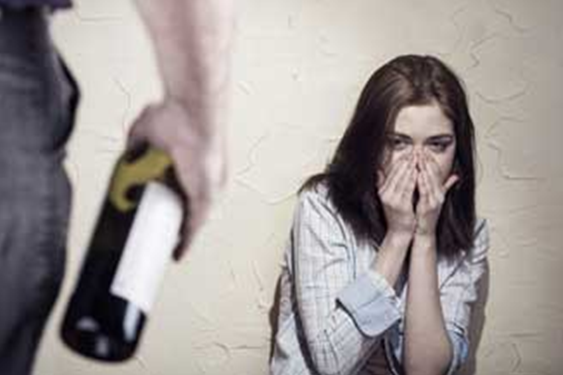 Проявления созависимостиПотребность в контроле и опеке алкозависимого родственника. В результате у него формируется стойкая безответственность и отсутствие способности предпринимать самостоятельные действия.Вырабатывается терпимость к выходкам алкоголика, его поступкам и пьяным скандалам.Проблема созависимости отрицается.Возникает чувство, что родственник пьет по вашей вине, снижается личная самооценка.О созависимости говорит и игнорирование собственных потребностей, утрачивание контроля над собственной жизнью и судьбой.Нередко созависимые впадают в депрессию, у них появляются суицидальные мысли.Такие люди не хотят следить за собой, не могут общаться с другими.Семья становится изолированной от общества, потому как в гости позвать кого-либо или пойти самим невозможно – неизвестно что алкоголик выкинет на этот раз.Созависимость проявляется и апатией, навязчивыми мыслями и чрезмерной плаксивостью.Созависимый часто вместо местоимений вроде «он», «его», «я» обобщает себя с алкоголиком «мы», «нас» и пр. Например, «мы уже все перепробовали» или «нас прокапывали» и пр.Созависимые люди постоянно пребывают в состоянии чрезмерной встревоженности, даже когда причины для волнения отсутствуют. Просто они подсознательно ждут, что родной человек снова напьется.При личных ссорах с алкоголиком созависимый обычно бурно проявляет эмоции, угрожает, демонстративно выливает спиртное в раковину, поучает и пр. Может вполне дойти и до драки, однако, если кричать и наказывать алкоголика начинают другие, то созависимый рьяно защищает алкозависимого, даже если приводятся вполне весомые аргументы.«Жертвенность». Подобный признак проявляется в постоянной жалости к себе, созависимый постоянно всем рассказывает, как ему тяжело жить с алкоголиком. На совет уйти и развестись возникает реакция вроде: «кому он нужен», «помрет без меня» и пр. Иногда присутствует страх остаться одной, ведь алкоголик, какой бы ни был, всегда рядом, ему нужна забота и помощь.Тест на созависимостьПрочитайте внимательно приведенные ниже утверждения и поставьте перед каждым пунктом то число, которое отражает Ваше восприятие данного утверждения. Над ответами на предложенные суждения долго думать не следует. Выберите тот ответ, который более всего соответствует Вашему мнению.Вопросы теста:Мне трудно принимать решения.Мне трудно сказать "нет".Мне трудно принимать комплименты как что-то заслуженное.Иногда я почти скучаю, если нет проблем, на которых следует сосредоточиться.Я обычно не делаю для других то, что они сами могут для себя сделать.Если я делаю для себя что-то приятное, то испытываю чувство вины.Я не тревожусь слишком много.Я говорю себе, что все у меня будет лучше, когда окружающие меня близкие изменятся, перестанут делать то, что сейчас делают.Похоже, что в моих взаимоотношениях я всегда все делаю для других, а они редко что-нибудь делают для меня. Иногда я фокусируюсь на другом человеке до такой степени, что предаю забвению другие взаимоотношения и то, за что мне следовало бы отвечать. Похоже, что я часто оказываюсь вовлеченным во взаимоотношения, которые мне причиняют боль. Свои истинные чувства я скрываю от окружающих. Когда меня кто-то обидит, я долго ношу это в себе, а потом однажды могу взорваться. Чтобы избежать конфликтов, я могу заходить как угодно далеко. У меня часто возникает страх или чувство грозящей беды. Я часто потребности других ставлю выше своих собственных.Для получения суммы баллов переверните значения баллов для пунктов 5 и 7 (например, если был 1 балл, то замените его на 6 баллов, 2 — на 5 баллов, 3 — на 4 балла, 6 — на 1 балл, 5 — на 2 балла, 4 — на 3 балла) и затем суммируйте.Суммы баллов:16-32 — норма,33-60 — умеренно выраженная созависимость,61-96 — резко выраженная созависимость.Если человек, склонный к созависимости оказывается в близких отношениях с зависимым человеком, будь это алкоголизм, наркомания, игровая зависимость и др., то созависимость становиться заболеванием. Без лечения, созависимость с течением времени прогрессирует и лишает возможности человека строить нормальные отношения с другими людьми. Даже если созависимому человеку удается разорвать такие отношения, то он либо вынужден жить в одиночестве, либо, как правило, новые отношения опять строит с зависимым.Созависимые люди нуждаются в помощи психолога.Трудно осознать и принять тот факт, что начать помогать нужно себе. Но только так можно научиться строить теплые и близкие отношения без ущерба собственным интересам.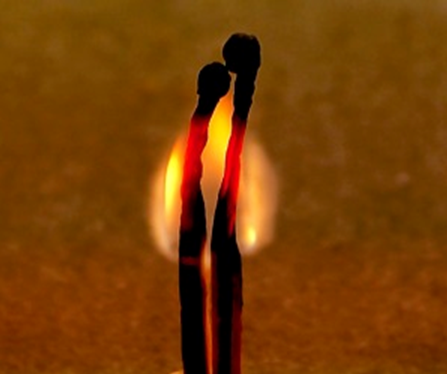  Совершенно не согласен 1 балл Умеренно согласен 2 балла Слегка не согласен 3 балла Слегка согласен 4 балла Умеренно согласен 5 баллов Полностью согласен 6 баллов 